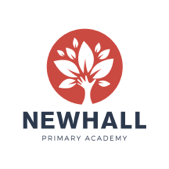 Family Summer Term Calendar 2024DateEventMonday 15th AprilReturn to school Friday 19th AprilReception (Cherry class) to Stansted – a letter will be sent out soonMonday 22nd April Earth dayTuesday 23rd April St George’s DayTuesday 30th AprilReception (Willow class)  to Stansted a letter will be sent out soonThursday 2nd MayPolling day – school closedFriday 3rd May – Saturday 4th MayYear 5 Sleep Under the Stars Night at school. Monday 6th MayBank HolidayWednesday 8th MayPTA meeting – New members welcomew/c 13 MayMental Health Awareness weekThursday 16th MayLucky plate dayW/c 20th MayWalk to school weekWednesday 22nd May Y2 Great Fire of London day Wednesday 22nd May Governors’ meeting27th May – 31st MayHalf termMonday 3rd JuneINSET dayMonday 10th JuneWorld Ocean dayw/c 10 Junew/c 17th JuneKS1 SATs to be completed w/c 10th JuneMTC tests to be completed w/c Monday 10th JunePhonics screening official test for Y1 and Y2 Tuesday 11th JuneClass photos Nursery 8.30-11.00Reception 11.00-11.30Year 1-5 1.00 – 3.00pmFriday 28th June Sports day w/c 29th June – 14th JulyChildren’s art week Friday 5th JulyReserve Sports dayWednesday 10th JulyTransition whole school to visit new classesFriday 12th JulySilly Hat day – bring an item for the Summer Fayre TombolaSaturday 13th JulySummer Fayre15th – 19th JulyOlympics week Friday 19th July END OF TERM – close at 1.30pm 